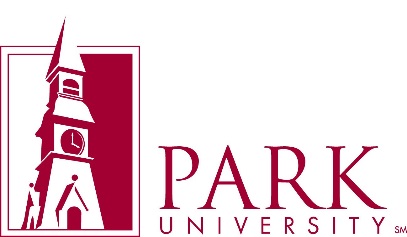 External and Internal Transcript Requests Use this form if your requesting institution does not have their own. For Park Transcript requests see instructions below.Student Name: 			Address: 				 City/St/Zip: ______________________Park ID# (if known): _______________Name under which you attended if different from present name: _________________I attended your institution from: ___________________to: ____________________				       Month/Year			Month/Year	Graduate (Year Graduated________)	Undergraduate (Year Graduated________)	I consent to have my transcript released									Signature					DateExternal Institution Requests (Electronic delivery is preferred):Forward an OFFICIAL copy of my transcript to:Electronic transcripts: careers@park.edu   By mail: Misty Hudson, Box #68, , ,  64152Park University Requests:If you previously attended Park University, fill out all information above and email to careers@park.edu____________________________________________________________Park University Registrar Use OnlyUpload an official transcript to eProcess for the ID# provided and email careers@park.edu Document type: Adjunct-Faculty Transcripts OfficialComment Field: Park U 